Occupational Therapy registrant data: June 2015Published August 2015IntroductionThe role of the Occupational Therapy Board of Australia (the Board) include:registering occupational therapists and studentsdeveloping standards, codes and guidelines for the occupational therapy professionhandling notifications, complaints, investigations and disciplinary hearingsoverseeing the assessment of overseas trained practitioners who wish to practise in Australia, andapproving accreditation standards and accredited courses of study.The Board’s functions are supported by the Australian Health Practitioner Regulation Agency (AHPRA). For information about legislation governing our operations see About AHPRA at http://www.ahpra.gov.au/About-AHPRA/What-We-Do/Legislation.aspx.The Board has analysed its registration data and produced a number of statistical breakdowns about registrants to share with the profession and community. The Board shares these breakdowns regularly.For more information on occupational therapy registration, please see the Board’s website http://www.occupationaltherapyboard.gov.au/Registration.aspxContents	Occupational therapy practitioners – registration type and sub type by state or territory	3Occupational therapy practitioners – percentage by principal place of practice	3Occupational therapy practitioners – registration type and sub type by age group	4Occupational therapy practitioners – by age group	5Occupational therapy practitioners – registration type and sub type by gender	6Occupational therapy practitioners – percentage by gender	7Occupational therapy practitioners – registration type and sub type by state or territory Occupational therapy practitioners – percentage by principal place of practice 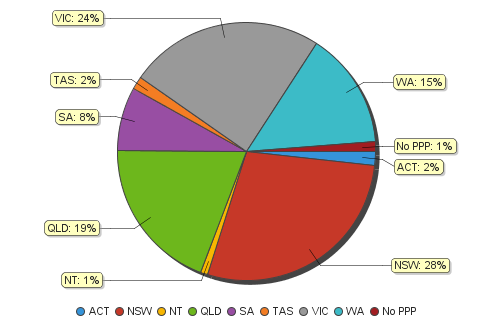 Occupational therapy practitioners – registration type and sub type by age groupOccupational therapy practitioners – by age group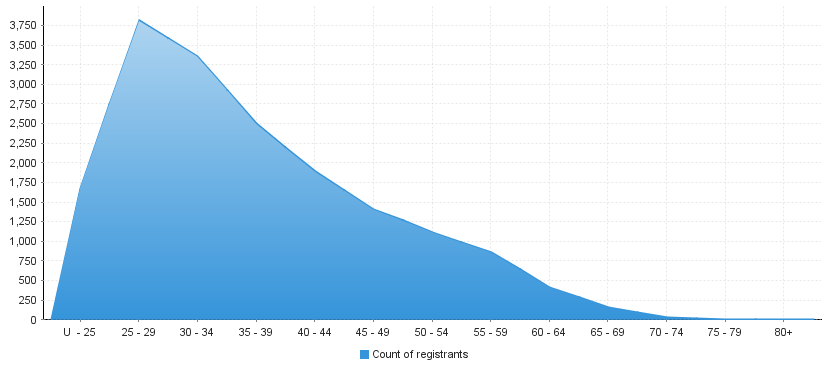 Occupational therapy practitioners – registration type and sub type by genderOccupational therapy practitioners – percentage by genderOccupational therapy practitionerOccupational therapy practitionerOccupational therapy practitionerPrincipal place of practicePrincipal place of practicePrincipal place of practicePrincipal place of practicePrincipal place of practicePrincipal place of practicePrincipal place of practicePrincipal place of practicePrincipal place of practiceRegistration typeRegistration subtypeACTACTNSWNTQLDSATASVICWANo PPPTotalGeneral2862864,6931543,1891,2822714,0832,37816416,500Provisional1121615741LimitedPostgraduate training or supervised practice772711931713188LimitedTeaching or research11Non-practising22105111871810410655570TotalTotal2962964,8461563,3331,3572794,2092,50422017,200Occupational therapy practitionersOccupational therapy practitionersRegistration type/ Sub typeRegistration type/ Sub typeRegistration type/ Sub typeRegistration type/ Sub typeRegistration type/ Sub typeRegistration type/ Sub typeRegistration type/ Sub typeRegistration type/ Sub typeAge groupGeneralGeneralProvisionalLimitedLimitedLimitedNon-practisingNon-practisingAge groupPostgraduate training or supervised practicePublic interestTeaching or researchTotalTotalU - 251,6541,654321211,6781,67825 - 293,6273,627241571573,8083,80830 - 343,1673,1672311561563,3563,35635 - 392,3872,387118189892,4962,49640 - 441,8091,809121152521,8841,88445 - 491,3631,36313625251,4071,40750 - 541,0901,0902418181,1141,11455 - 5983583511212185885860 - 64392392222241441465 - 691491497715615670 - 74252522272775 - 79222280+Total16,50016,5004188157057017,20017,200Age groupU - 2525 - 2930 - 3435 - 3940 - 4445 - 4950 - 5455 - 5960 - 6465 - 6970 - 7475 - 7980+Count of registrants1,6783,8083,3562,4961,8841,4071,114858414156272Occupational Therapy PractitionerOccupational Therapy PractitionerOccupational Therapy PractitionerPrincipal place pf practicePrincipal place pf practicePrincipal place pf practicePrincipal place pf practicePrincipal place pf practicePrincipal place pf practicePrincipal place pf practicePrincipal place pf practicePrincipal place pf practiceGenderRegistration typeRegistration sub typesACTNSWNTQLDSATASVICWANo PPPTotalFemaleGeneral2584,2821362,9351,1432463,7512,17715515,083FemaleProvisional120615740FemaleLimitedPostgraduate training or supervised practice7261172161382FemaleLimitedPublic interestFemaleLimitedTeaching or researchFemaleNon-practising29911136889810553547Sub TotalSub TotalSub Total2684,4271383,0711,2142543,8702,30220815,752MaleGeneral28411182541392533220191,417MaleProvisional11MaleLimitedPostgraduate training or supervised practice121116MaleLimitedPublic interestMaleLimitedTeaching or research11MaleNon-practising65361223Sub TotalSub TotalSub Total284191826214325339202121,448TotalTotalTotal2964,8461563,3331,3572794,2092,50422017,200Occupational therapy practitionersPrincipal place of practicePrincipal place of practicePrincipal place of practicePrincipal place of practicePrincipal place of practicePrincipal place of practicePrincipal place of practicePrincipal place of practicePrincipal place of practiceGenderACTNSWNTQLDSATASVICWANo PPPTotalFemale90.54%91.35%88.46%92.14%89.46%91.04%91.95%91.93%94.55%91.58%Male9.46%8.65%11.54%7.86%10.54%8.96%8.05%8.07%5.45%8.42%